Heiti:Útgávuár og forlag:Høvundur:Kjarnin: Skal vera ímillum 6 og 8 reglur. Í kjarnanum verða nøvn, tíð og støð ikki nevnd. (Tit kunnu kortini gott nevna, at søgan gongur fyri seg í eitt vikuskifti)Tíð: Hvussu langa tíð fevnir søgan um? Og nær gongur hon fyri seg? Minst til at grundgeva. Tú kanst gott vísa til ávís støð við síðutølum.Stað: Hvar gongur søgan fyri seg? Minst til at grundgeva. Tú kanst gott vísa til ávís støð við síðutølum.Persónslýsingar: Lýs 2 persónar.Afturvendandi evni: Hvørji evni eru í bókini? Hvussu koma tey til sjóndar? Og hvussu ávirka tey persónarnar í søguni? Samanber við onkran annan tekst, sum tú kennir, sum viðgera somu evni, (yrking, film, søgu, mynd osfr.)Tú skalt fortelja um 3 evni.Boðskapur: Mál, yvirskriftir og bygnaður:Permanr: Fortel um myndirnar og tekstin og sig eitt sindur um, hví júst hetta er á pernuni, (myndin má greinast eitt sindur).Mín hugsan um bókina: Minst til at grundgeva.Uppgávan skal latast inn 7.des.Minnist til at svara øllum spurningunum.Røkiskapsreglur:1,5 millum reglurnar hóskandi brot millum reglubrotini, (undiryvirskriftirnar skulu standa í uppgávuni, men viðmerkingarnar aftaná undiryvirskriftirnar skulu burtur).javnir breddarskriftstødd 12skrift: Times New RomansíðutalTit skulu gera eina forsíðu, og á henni skal standa:heitið á bókininavndagfestingskúlilærariGóðan arbeiðshug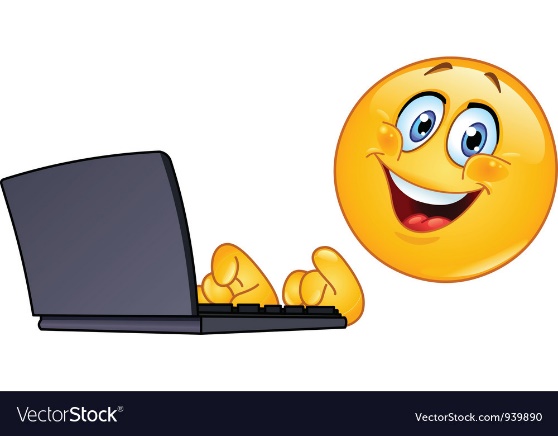 